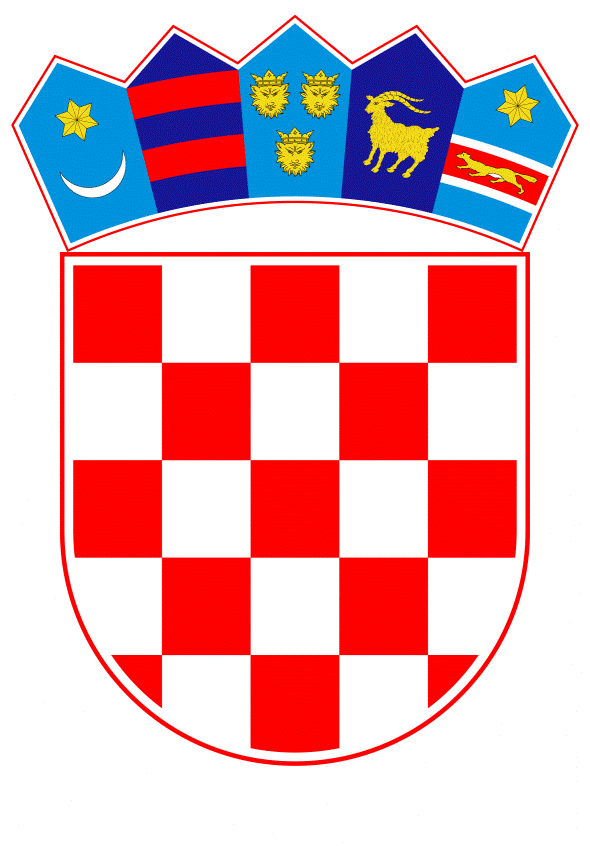 VLADA REPUBLIKE HRVATSKEZagreb, 16. studenoga 2023.______________________________________________________________________________________________________________________________________________________________________________________________________________________________Banski dvori | Trg Sv. Marka 2 | 10000 Zagreb | tel. 01 4569 222 | vlada.gov.hrVLADA REPUBLIKE HRVATSKE   	Na temelju članka 31. stavka 2. Zakona o Vladi Republike Hrvatske („Narodne novine“, br. 150/11., 119/14., 93/16., 116/18. i 80/22.), a u vezi sa člankom 27. stavkom 3. Statuta Središnjeg registra osiguranika („Narodne novine“, br. 83/14., 60/15., 62/17. i 91/18.), Vlada Republike Hrvatske je na sjednici održanoj ___________ donijelaO D L U K Uo davanju prethodne suglasnosti ravnateljici Središnjeg registra osiguranika za sklapanje Izmjene br. 1 Sporazuma o savjetodavnim uslugama uz naknadu (engl. „RAS“) – potpora u izradi mirovinskog simulacijskog modela i individualnog kalkulatora mirovinaI.	Daje se prethodna suglasnost ravnateljici Središnjeg registra osiguranika da sklopi s Međunarodnom bankom za obnovu i razvoj Izmjenu br. 1 Sporazuma o savjetodavnim uslugama uz naknadu (engl. „RAS“) - potpora u izradi mirovinskog simulacijskog modela i individualnog kalkulatora mirovina, a sukladno Odluci Upravnog vijeća Središnjeg registra osiguranika, KLASA: 303-01/22-01/42, URBROJ: 353-06-02/2-23-2 od 12. listopada 2023. II.	Ova Odluka stupa na snagu danom donošenja.KLASA:URBROJ:Zagreb, 	___________________      PREDSJEDNIK       mr. sc. Andrej PlenkovićO B R A Z L O Ž E NJ EUgovorom o dodjeli bespovratnih sredstava za operaciju koja se financira iz Europskog socijalnog fonda u financijskom razdoblju 2014. – 2020., UP.01.3.2.12.0001, MOJA MIROVINA – Unapređenje usluga REGOS-a na tržištu rada, sklopljenog dana 22. svibnja 2020., Središnjem registru osiguranika (u daljnjem tekstu: REGOS), kao Korisniku, dodjeljuju se bespovratna sredstva za projekte financirane iz Europskog socijalnog fonda.Po dobivenoj prethodnoj suglasnosti Upravnog vijeća REGOS-a Vlada Republike Hrvatske donijela je Odluku o davanju prethodne suglasnosti ravnateljici REGOS-a da s Međunarodnom bankom za obnovu i razvoj sklopi Sporazum o savjetodavnim uslugama uz naknadu (engl. „RAS“) – potpora u izradi mirovinskog simulacijskom modela i individualnog kalkulatora mirovina KLASA: 022-03/22-04/331, URBROJ: 50301-05/14-22-2.REGOS je proveo opsežno istraživanje tržišta za postupak nabave digitalne platforme s individualiziranim mirovinskim informacijama u koju će se implementirati kalkulator mirovina. Obavijest o nadmetanju poslana je u Elektronički oglasnik javne nabave Republike Hrvatske te u Službeni list Europske unije početkom ožujka 2023. godine. Otvaranje ponuda bilo je 17. travnja 2023., a Odluka o odabiru donesena je 16. svibnja 2023. Dana 29. svibnja 2023. podnesena je Žalba na odluku o odabiru Državnoj komisiji za kontrolu postupaka javne nabave te je ista odbijena kao neosnovana dana 7. srpnja 2023. Odmah zatim sklopljen je Ugovor o digitalnoj platformi s individualiziranim mirovinskim informacijama.Budući da je u tijeku izrada softvera, rok izvršenja je najkasnije do 30. studenog 2023., sukladno provedenom postupku javne nabave i sklopljenog Ugovora o digitalnoj platformi s individualiziranim mirovinskim informacijama te se individualni mirovinski kalkulator ne može implementirati i testirati u roku koji se odnosi na Aktivnost 3), pod stavkom 2. rasporeda Sporazuma: „Izvješće o analizi mirovinskog simulacijskog modela za individualni kalkulator mirovina prije javne primjene, uz analizu preliminarnih rezultata simulacijskog modela za individualni kalkulator mirovina (engl. IPC) kojeg je izradio klijent i savjet o izmjenama i prilagodbama mirovinsko simulacijskog modela (engl. PSM) prije javne primjene“, potrebno je Sporazum o savjetodavnim uslugama uz naknadu (engl. „RAS“) izmijeniti na način da isti Sporazum istječe 16 mjeseci nakon potpisa Sporazuma (produženje za jedan mjesec) te da se okvirni datum isporuke aktivnosti 3) pod stavkom 2. rasporeda Sporazuma produži za 3 mjeseca. Vrijednost Sporazuma o savjetodavnim uslugama uz naknadu (engl. „RAS“) se ne mijenja.Upravno vijeće REGOS-a, na sjednici održanoj dana 12. listopada 2023., Odlukom, KLASA: 303-01/22-01/42, URBROJ: 353-06-02/2-23-2 dalo je prethodnu suglasnost ravnateljici REGOS-a za sklapanje predmetne Izmjene br. 1 Sporazuma o savjetodavnim uslugama uz naknadu (engl. „RAS“) – potpora u izradi mirovinskog simulacijskom modela i individualnog kalkulatora mirovina.Prema odredbi članka 27. stavka 2. i 3. Statuta REGOS-a („Narodne novine“, br. 83/14, 60/15, 70/15 – pročišćeni tekst, 62/17, 77/17 – pročišćeni tekst, 91/18 i 100/18 – pročišćeni tekst), ravnateljici REGOS-a za sklapanje predmetne Izmjene br. 1 Sporazuma potrebna je prethodna suglasnost Upravnog vijeća REGOS-a i Vlade Republike Hrvatske.Slijedom navedenog, predlaže se Vladi Republike Hrvatske donošenje predmetne Odluke.Predlagatelj:Ministarstvo rada, mirovinskoga sustava, obitelji i socijalne politikePredmet:Prijedlog odluke o davanju prethodne suglasnosti ravnateljici Središnjeg registra osiguranika za sklapanje Izmjene br.1 Sporazuma o savjetodavnim uslugama uz naknadu (engl. „RAS“) – potpora u izradi mirovinskog simulacijskog modela i individualnog kalkulatora mirovina